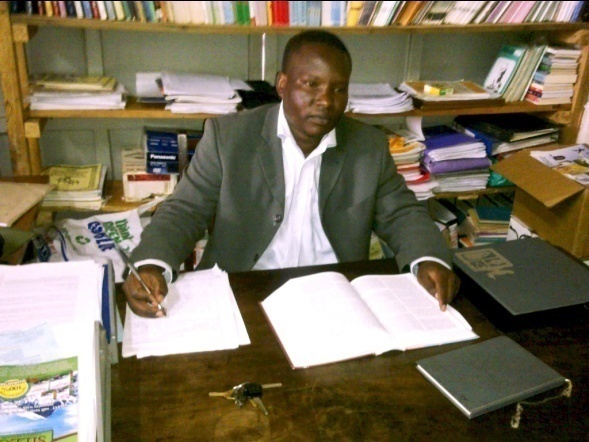 RICHARD MAISIBAAUTHORAUTHOR’S bioRichard is a dedicated writer, a refined pianist, and a proficient linguist. He has published one book, Cities of Refuge (2013); I have vast experience in transcription, translation, and New Writing. As a ghostwriter, I have featured in several publications including posts on Hubpages.com.His mission is creating finer items of civilization. He is willing to cooperate with individuals and institutions to achieve personal and corporate growth.SKILLSWordPressSEOMicrosoft OfficeBroadcast and Print MediaEXPERTISECreative WritingEducation/PedagogyNutrition/Geography/GovernmentAdvertising and Public RelationsPoetryEDUCATION1998-2004	Maseno University B.Ed. (Arts)2016-2019	Mount Kenya University B. Arts, JournalismWORK EXPERIENCE2018-2022	Managing Editor		Dream Master, Kenya2013-2018	Transcriber		Republic Writers Bureau2006-2013	Transcriber and Interpreter                      English to Swahili		Praise Celebration Center, EldoretREFERENCESBishop Dr. George GichanaDeliverance Church, Eldoret,Kenya.+25472291926Rev. Job WanyamaTeen Challenge, Kenya+254725930993CONTACTWebsite: African’s Finest WriterEmail: richardmaisiba69@gmail.comLinkedIn: Richard MaisibaFacebook: Richard MaisibaTwitter: @maisiba_richardTelephone: +254741711309“As within; so without.”